Wersja łatwa do czytania i zrozumienia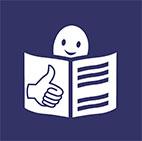 Teksty łatwe do czytania zawierają
informacje, które każdy może z łatwością
przeczytać i zrozumieć.© Europejskie logo „łatwe do czytania”: Inclusion Europe. Więcej informacji na stronie: https://www.inclusion-europe.eu/easy-to-read/ENAkademickie Mistrzostwa Małopolski – co to jest?Akademickie Mistrzostwa Małopolski to cykl zawodów dla społeczności akademickiej. Przyjęty skrót nazwy to AMM. Biorą w nich udział reprezentacje uczelni z Małopolski. Przez cały rok akademicki organizowane są zawody w 21 dyscyplinach.Rok akademicki zaczyna się 1 października. Kończy się ok. 20 czerwca.Tak wygląda logo AMM: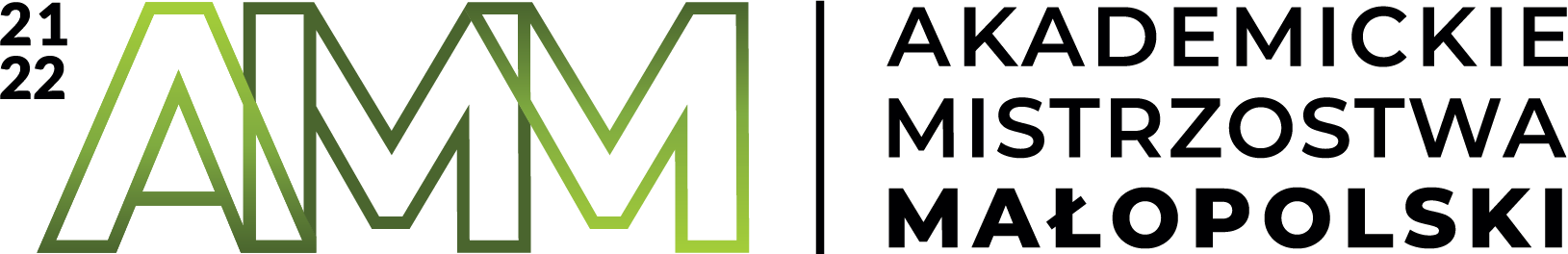 Kto jest organizatorem Akademickich Mistrzostw Małopolski?Organizatorem rozgrywek jest Akademicki Związek Sportowy Kraków. Skrót jego nazwy to AZS Kraków. Biuro Organizatora znajduje się przy ul. Piastowskiej 26a 30-067 Kraków.Numer telefonu: 12 636-87-71 adres e-mail: krakow@azs.pl Kto może uczestniczyć w Akademickich Mistrzostw Małopolski?Uczestnikami są np. studenci, pracownicy uczelni, doktoranci reprezentujący swoją uczelnię w rozgrywkach. Uczestnik musi być członkiem Akademickiego Związku Sportowego.Wszystkie zasady zapisane są w Regulaminie AMM. Jak zostać członkiem Akademickiego Związku Sportowego? Członkiem AZS można zostać poprzez zgłoszenie się przez formularz. Formularz jest dostępny jest na stronie www planeta.azs.pl Każda uczelnia może mieć swój klub uczelniany AZS. Sprawdź czy Twoja uczelnia ma taki klub: https://www.azs.krakow.pl/kluby/ Gdzie znaleźć terminarz, miejsce i wyniki zawodów? Oficjalna strona rozgrywek AMM to https://www.azs.krakow.pl/amm/ Tam znajdziesz terminy zawodów i meczów. Każda dyscyplina sportowa ma swoją ikonkę. 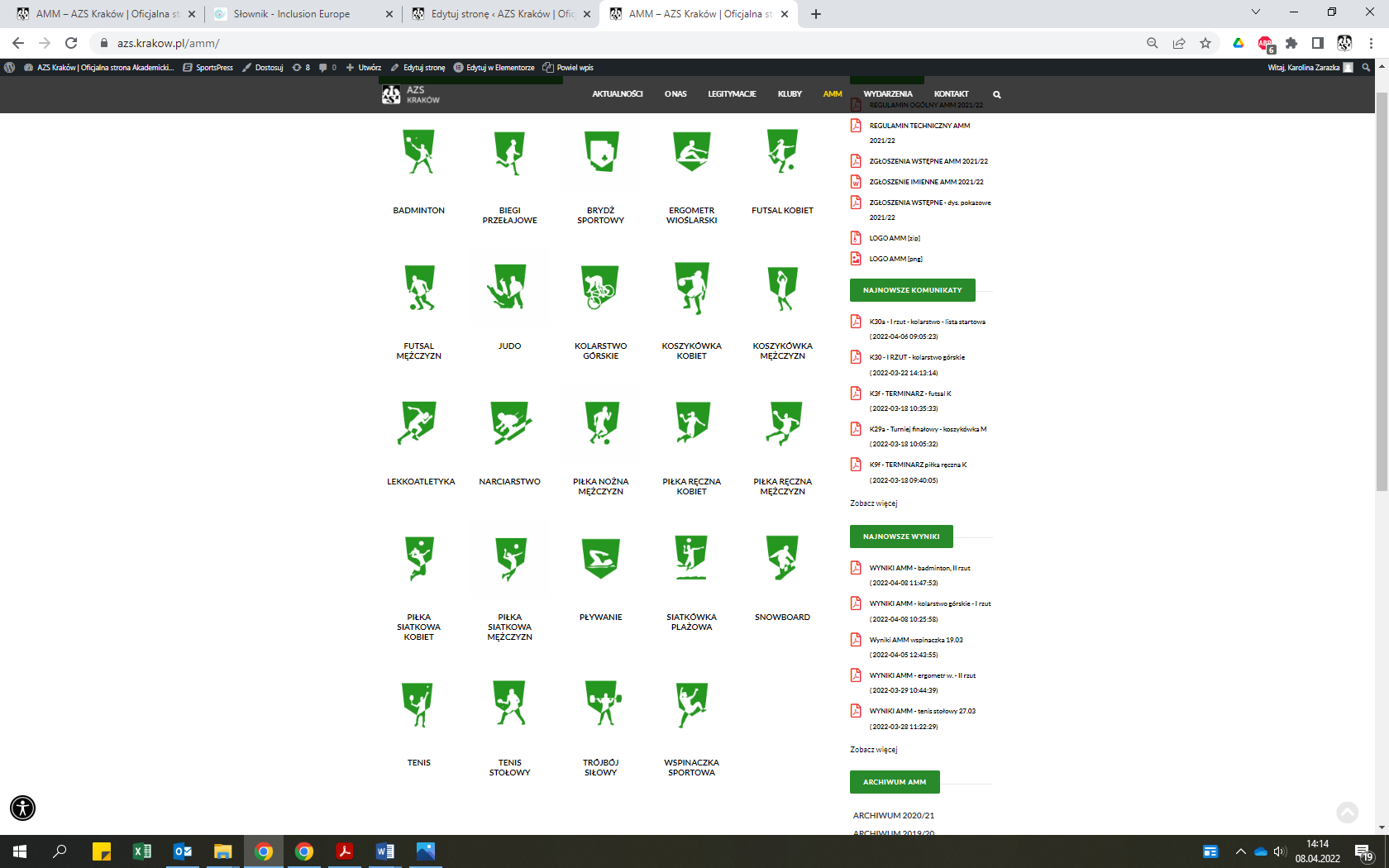 